POP-ART Katzen                    BG 2.C.1.2c			Zyklus 1+2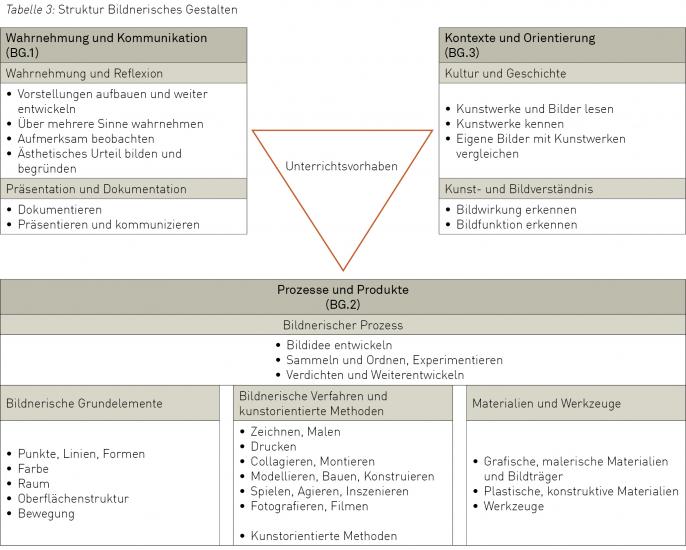 Material:PlastikfolienVorlage oder selber zeichnenWasserfarben oder Acryl/GouachefarbenWeisse E5 ZeichenblätterVerschiedenfarbige Blätter E5 Format.Schwämmchen oder DruckwalzenVorgehen:Schablone herstellen (Karton, Plastikflolie)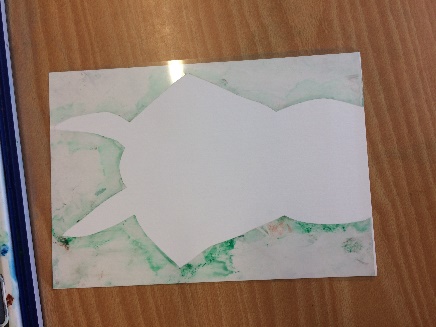 Auf weissem Papier erster Druck mit der Negativform herstellen(mit Walze oder einem Schwamm auftupfen)Pro Katze zwei verschiedenfarbige Drucke herstellen.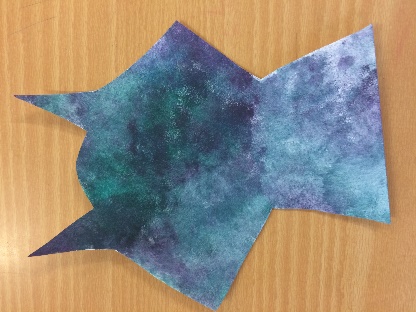 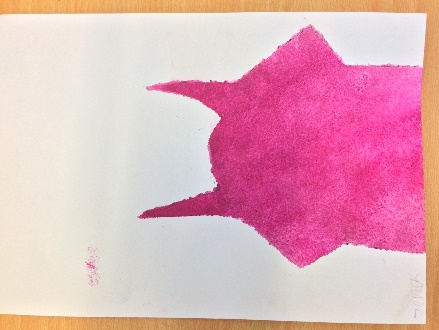 Trocknen lassenBeide Teile ausschneidenIn der Positivform der Schablone die Gesichtsteile ausschneiden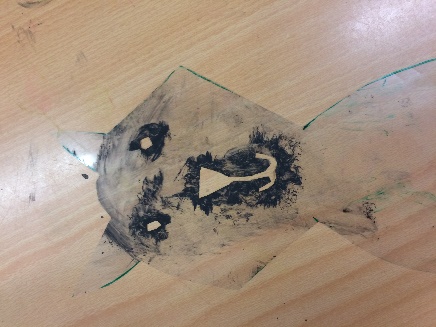 Mit der Positivform das Gesicht drucken.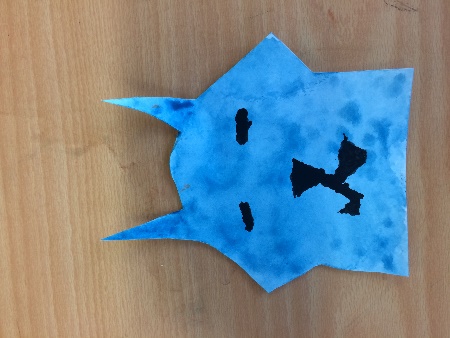 Die zwei Katzenköpfe versetzt auf ein farbiges DIN E5 Papier kleben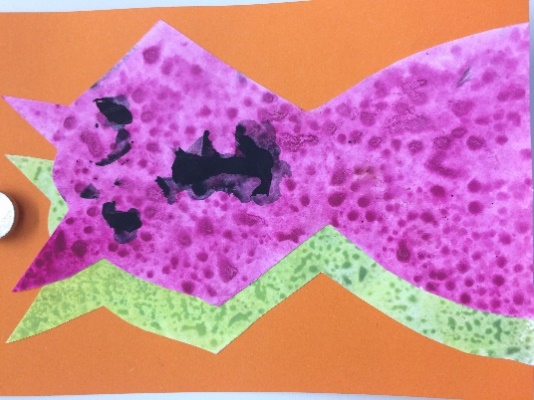 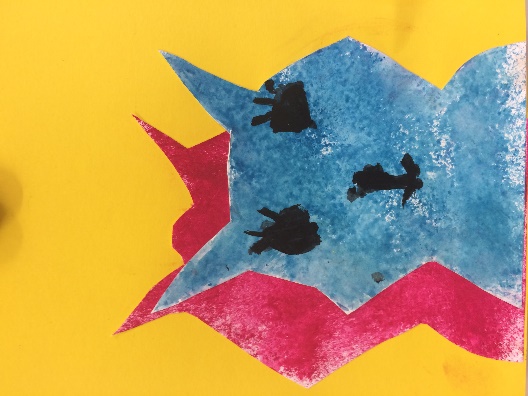 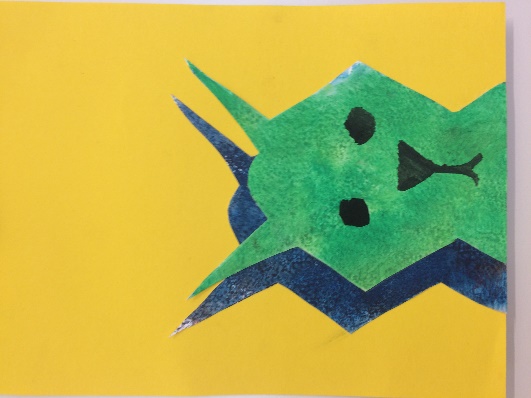 Mindestens 4 Katzenbilder herstellen, besser 9. Die Bilder als Einheit präsentieren.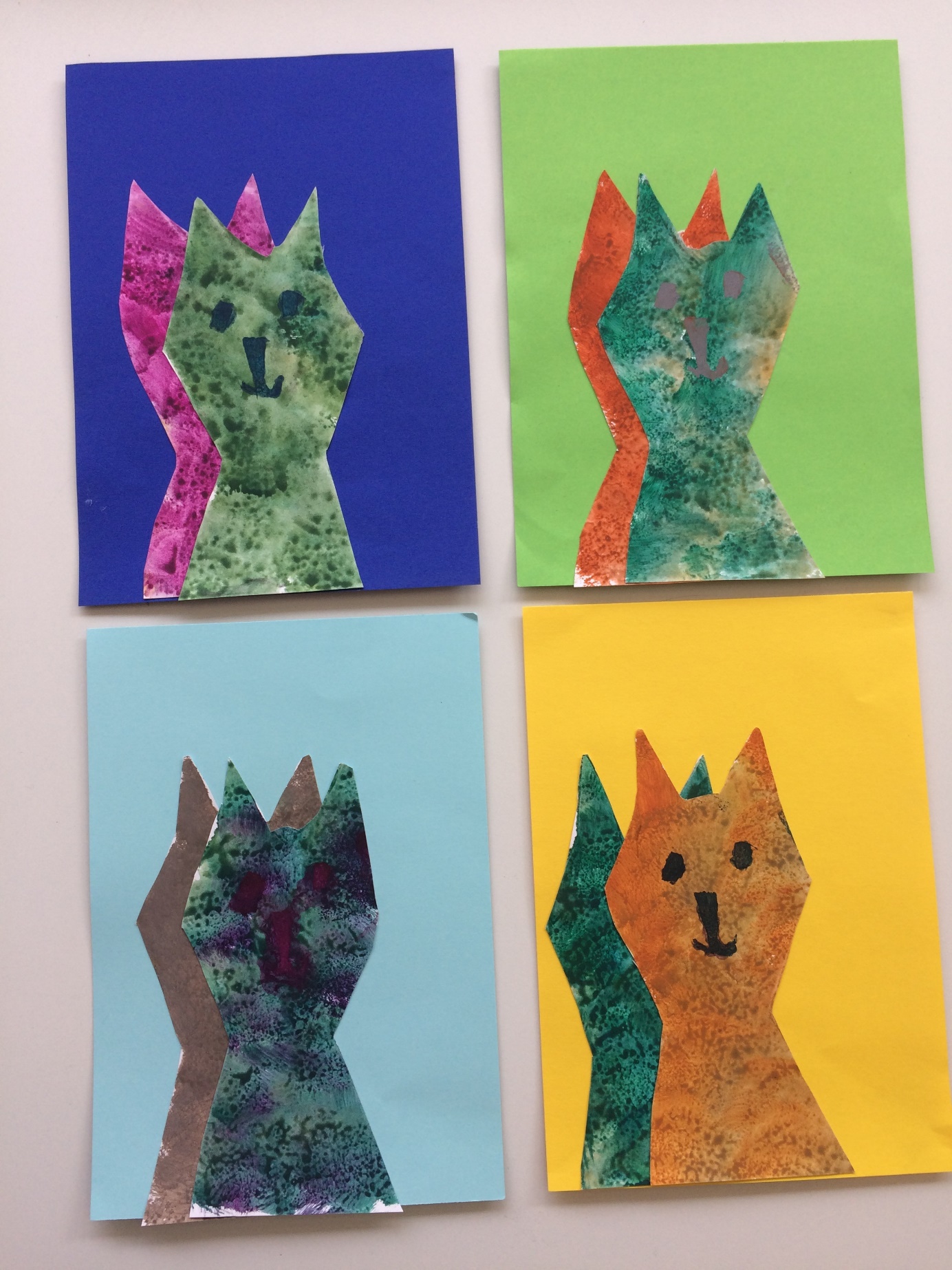 